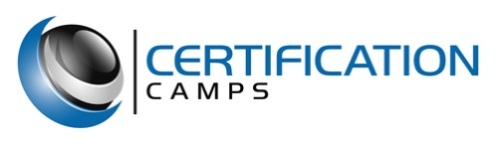 Microsoft Application Lifecycle Management Boot Camp CoursesBoot camp Title – MCCD: Application Lifecycle Management (1 Cert) 
Number of Days – 7
Number of Exams – 3
Number of Certifications – 1
Cost - $8,995.00
Certifications:MCSD: Application Lifecycle Management
Exams:70-496: Administering Microsoft Visual Studio70-497: Software Testing with Visual Studio70-498: Delivering Continuous Value with Visual Studio Application Lifecycle ManagementCourse Description:The MCSD Application Lifecycle Management certification boot camp is a 7 day comprehensive deep dive into lifecycle management covering topics such as administering, installing and migrating. This instructor led face to face training camp will teach you the skills needed to support an Application Lifecycle Management environment.Class Objectives (Following information customized from Microsoft Learning Test Objectives)  Module 1: Introduction to Application Lifecycle ManagementThis module introduces the core technologies and practices that a software development team needs to understand in order to set up and use Visual Studio Online. Understanding the core technologies and practices will help the software development team to plan and track the software development and testing effort.LessonsSoftware Testing in an Agile WorldApplication Lifecycle ManagementVisual Studio OnlineTeam ProjectsThe Fabrikam Fiber Case StudyLab : Configuring the Learning EnvironmentAfter completing this module, students will be able to:Explain the role of a test team in agile software development.Describe how Microsoft Visual Studio 2013 supports the components of the current Application Lifecycle Management (ALM) tools and practices.Explain the benefits of using Visual Studio Online.Create a team project.Explain the Fabrikam Fiber case study from a business and technology point of view.Module 2: Planning and Tracking WorkThis module introduces the practices and tools that are used to create and manage a product backlog, plan a sprint, and create and track the work during the sprint.LessonsWriting Agile RequirementsCapturing Agile RequirementsPlanning a SprintLab : Planning the Development EffortAfter completing this module, students will be able to:Write agile requirements.Record requirements as PBI or bug work items.Plan a sprint by forecasting work and creating a sprint backlog. Module 3: Planning the Testing EffortThis module introduces the practices and activities that are used to plan the testing effort by using Microsoft Test Manager. The module also covers how to use Microsoft Test Manager to create test plans, test suites, and test cases.LessonsKnowing What to TestMicrosoft Test ManagerOrganizing the Testing EffortThe Test CaseLab : Planning the Testing EffortAfter completing this module, students will be able to:Describe the different types of software tests.Use Microsoft Test Manager to create a test plan.Create each type of test suite.Create a test case.Module 4: Running Manual TestsThis module introduces the tools and practices that a software development team will use to run manual tests by using Microsoft Test Manager (MTM).LessonsKnowing Where and When to TestRunning a Manual TestRecording and Playing BackCollecting DataViewing and Analyzing Test ResultsLab : Running Manual TestsAfter completing this module, students will be able to:Explain how developers and testers should collaborate.Use Test Runner to run a manual test.Create and play back an action recording.Capture data manually and automatically during testing.View and analyze test results and test runs.Module 5: Testing in the Real WorldThis module introduces additional tools and practices that a software development team can use to solve problems that come up when testing real applications in dynamic environments.LessonsUsing Parameters and Shared StepsTesting on Different ConfigurationsTesting in Team Web AccessExploratory TestingLab : Testing in the Real WorldAfter completing this module, students will be able to:Use parameters to make manual tests more resilient.Use shared steps to simplify test creation and maintenance.Create multiple configurations to support additional operating systems and browser types.Run simple manual tests by using Team Web Access.Create test cases with multiple steps by using Team Web Access.Perform exploratory testing by using Microsoft Test Manager.Create a bug from an exploratory testing session.Create a test case from an exploratory testing session.Module 6: Improving Testing PracticesThis module encourages the students to think about the future. Manual testing is pretty straightforward, and Microsoft Test Manager makes it simpler. However, high-performance teams that release new editions of applications regularly need automation, complex test environments, and a plan to evolve their test plan from sprint to sprint. This module covers all of these topics.LessonsAutomating Test CasesPromoting Test CasesLab : Improving Testing PracticesAfter completing this module, students will be able to:Explain the value of automated regression testing.Prepare testing efforts for the next sprint.